АДМИНИСТРАЦИЯ КОРОХОТКИНСКОГО СЕЛЬСКОГО ПОСЕЛЕНИЯСМОЛЕНСКОГО РАЙОНА СМОЛЕНСКОЙ ОБЛАСТИП О С Т А Н О В Л Е Н И Еот  01.09.2020 г.                                                                                                № 188Об утверждении плана мероприятийпо приведению   качества    питьевойводы   Корохоткинского     сельскогопоселения    Смоленского       районаСмоленской области в  соответствиис    установленными    требованиямиРуководствуясь Федеральными законами «О водоснабжении и водоотведении» №416 от 12.12.2011г. и «Об общих принципах организации местного самоуправления в Российской Федерации» №131-ФЗ от 06.10.2003 года, на основании Уведомления Федеральной службы по надзору в сфере защиты прав потребителей и благополучия человека от 28.01.2020н. № 16-02-00176-20,Администрация Корохоткинского сельского поселения Смоленского района Смоленской области ПОСТАНОВЛЯЕТ:1. Утвердить план мероприятий по приведению качества питьевой воды Корохоткинского сельского поселения Смоленского района Смоленской области в соответствии с установленными требованиями.2. Настоящее постановление вступает в силу после его обнародования на официальном сайте Администрации Корохоткинского сельского поселения Смоленского района Смоленской области.3.  Контроль за исполнением настоящего постановления оставляю за собой.Глава муниципального образованияКорохоткинского сельского поселенияСмоленского района Смоленской области                                           Алексеенков В.Н.Приложение 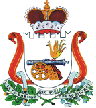 